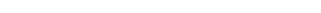 JOIN THE MOVEMENT!!The Arc of Alabama works to ensure that all people with intellectual and developmental disabilities have optimal opportunities across their lifespan.Through legislative and systems advocacy, educational, information and referral, and other programs, The Arc of Alabama promotes choice and advocates for the rights of people with I/DD to enjoy full participation in their communities throughout their lifetime.The Arc of Alabama manages by the values: integrity, respect, courage, and justice.Call or visit us today to learn how you can be part of our ADVOCACY!!The Arc of Alabama is a 501(c)(3) not for profit organization. Donations toThe Arc of Alabama are tax-deductible.Connect With Uswww.facebook.com/thearcofalabama www.twitter.com/thearcofalabamaSelf-Directed ServicesDecide when, where, how, and from whom your services are delivered.The Arc of Alabama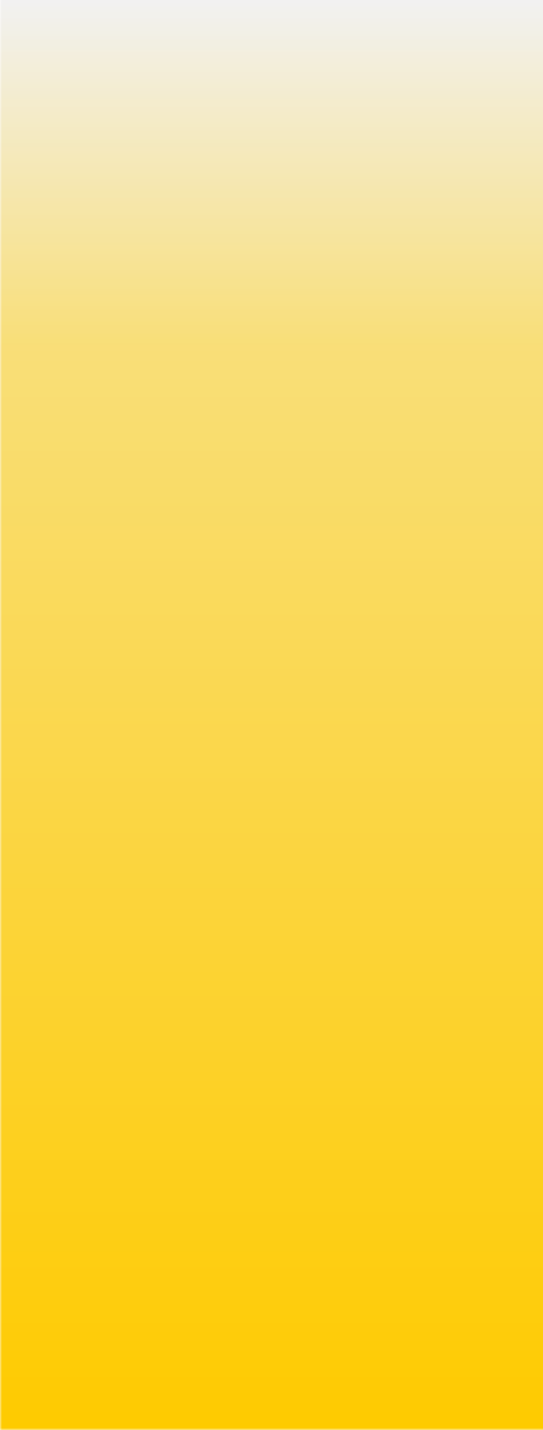 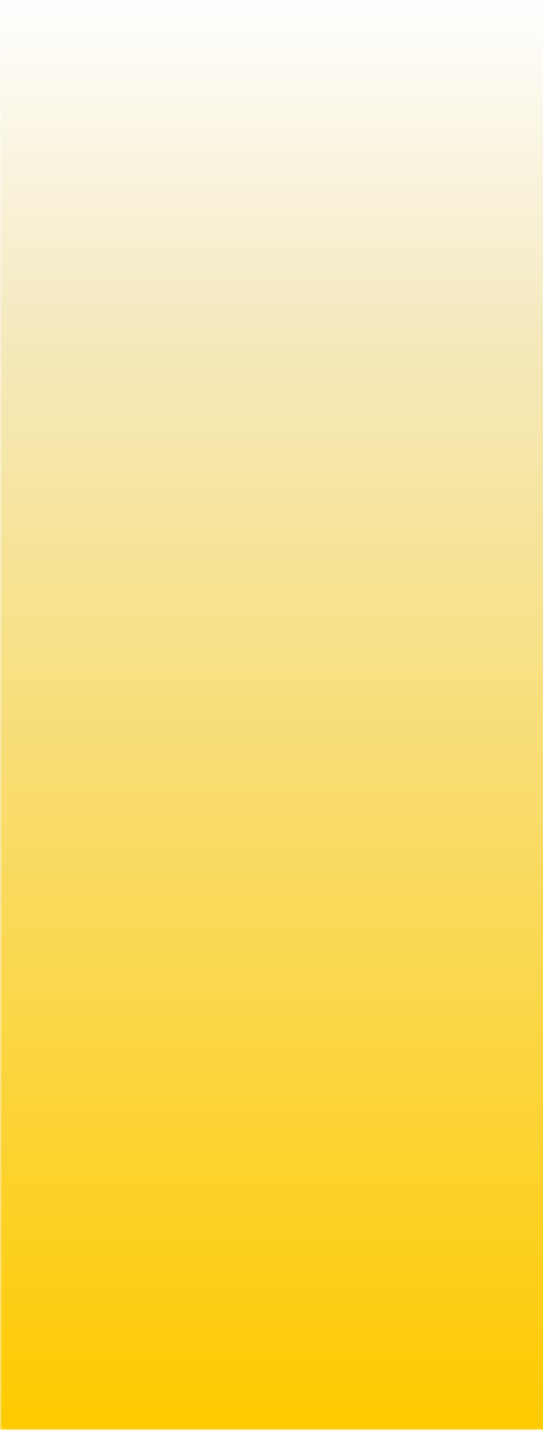 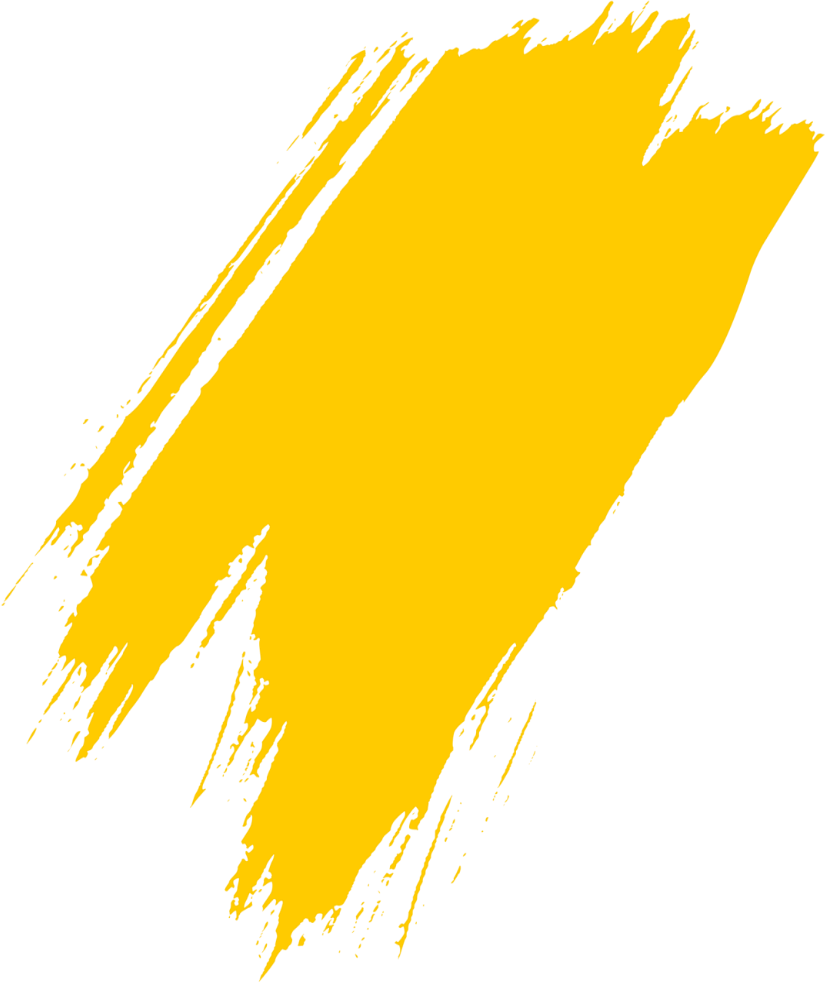 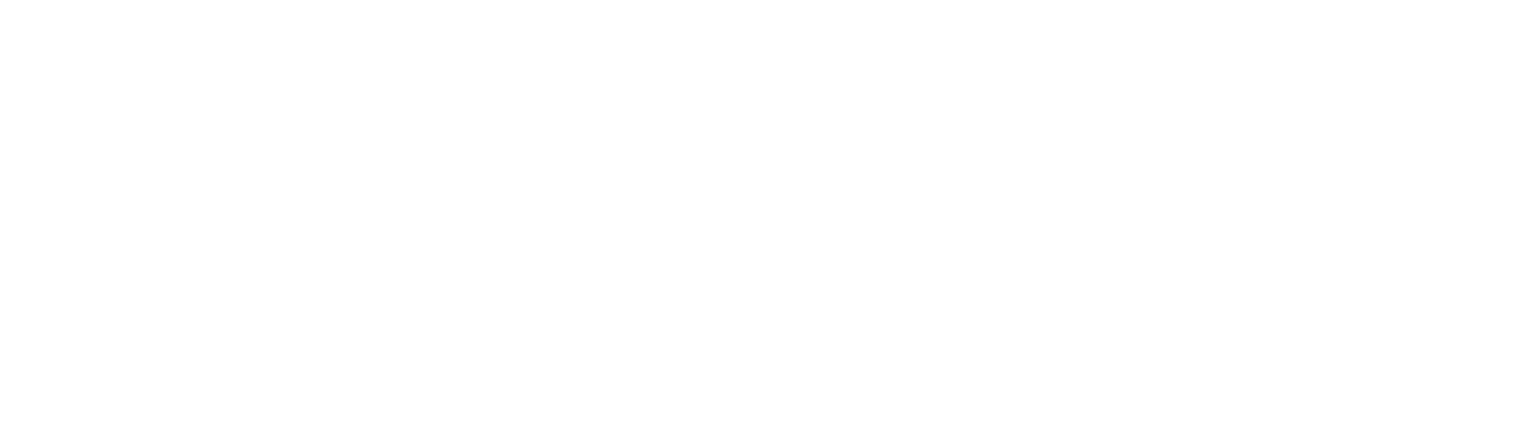 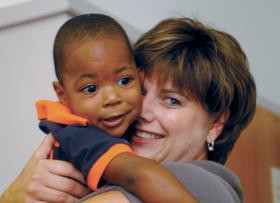 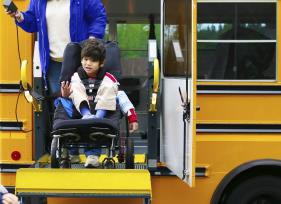 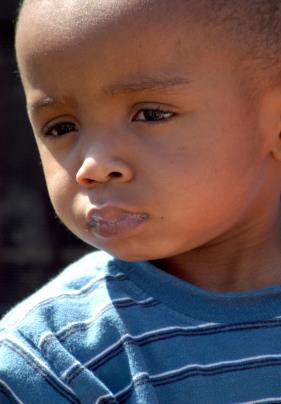 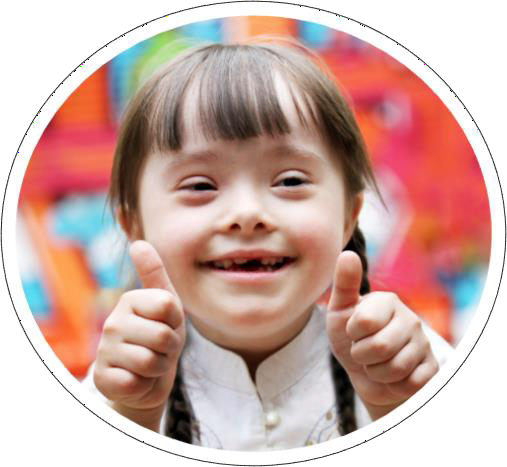 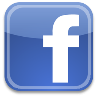 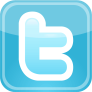 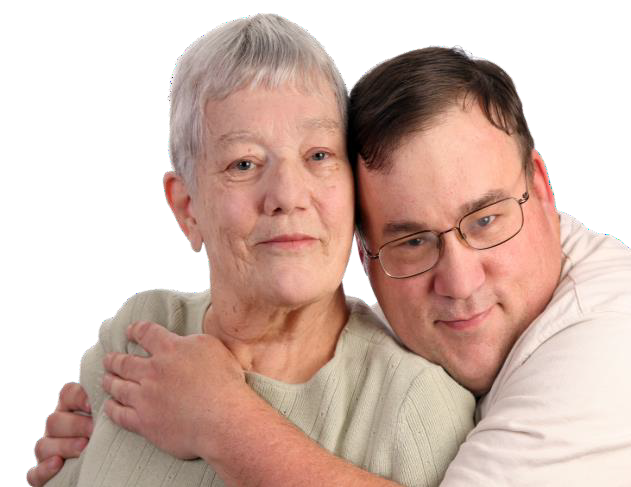 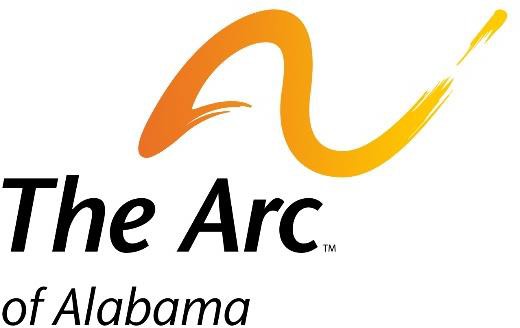 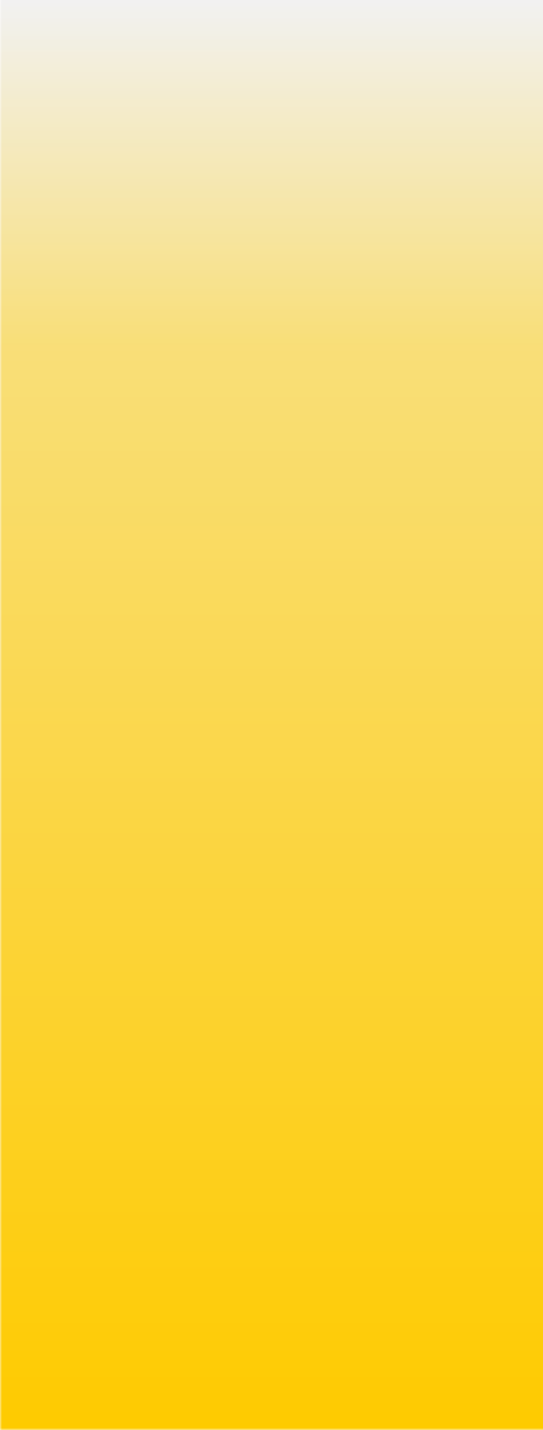 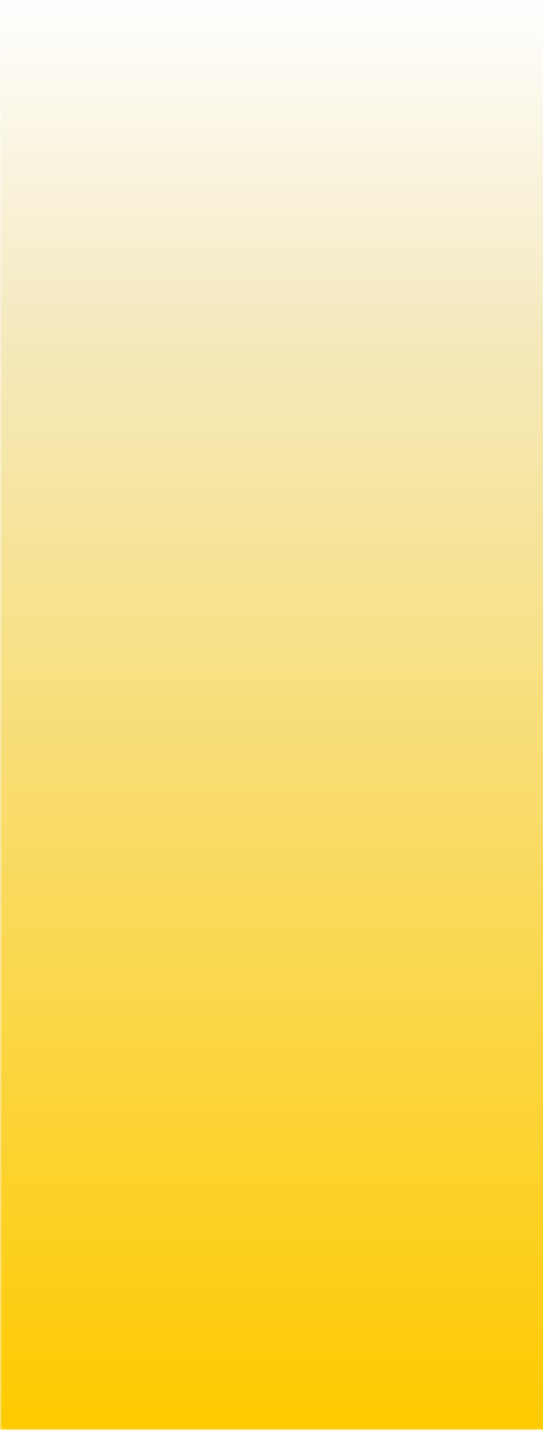 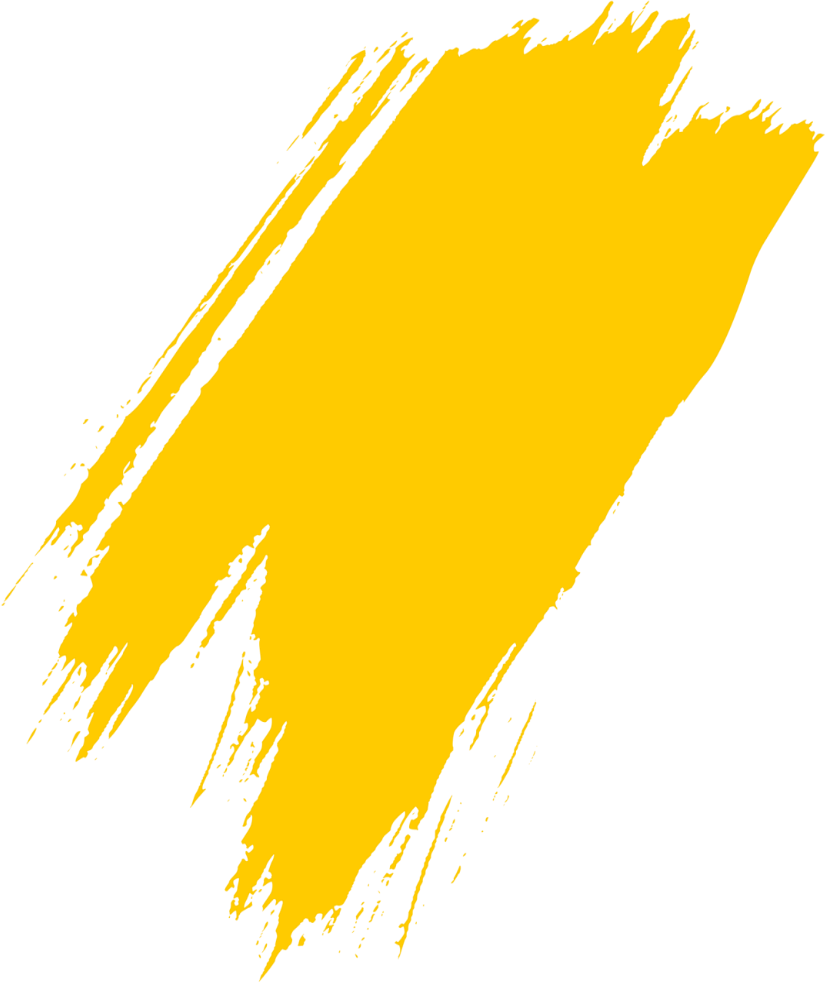 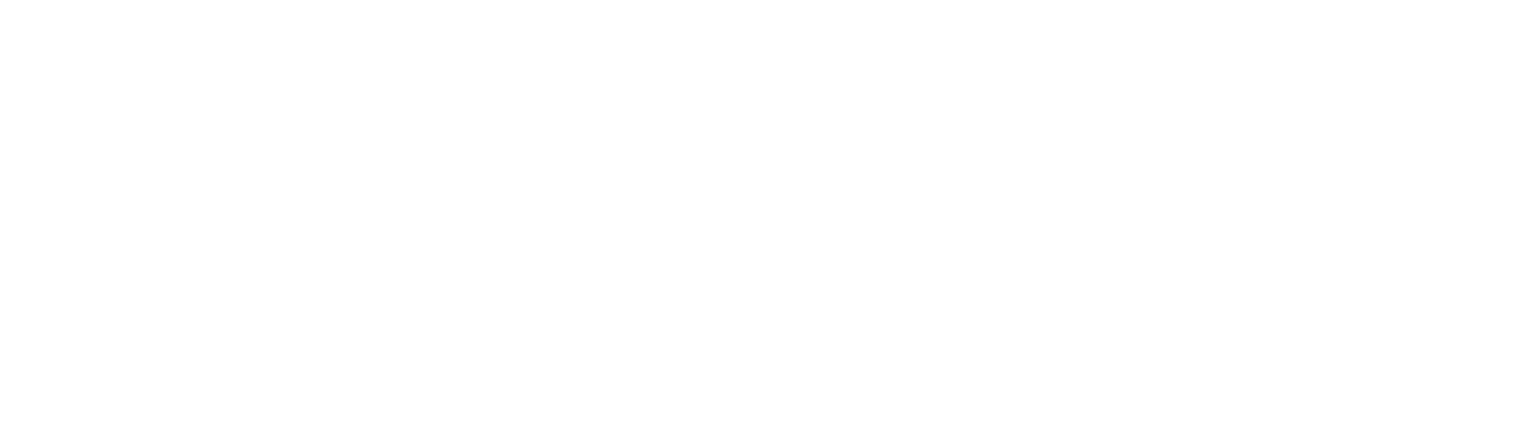 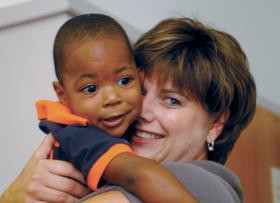 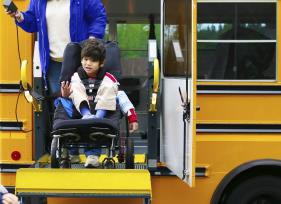 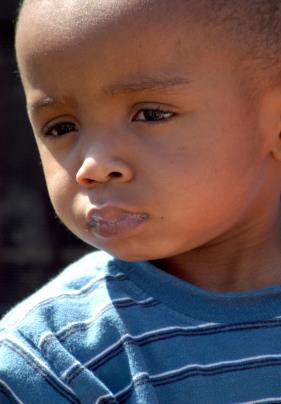 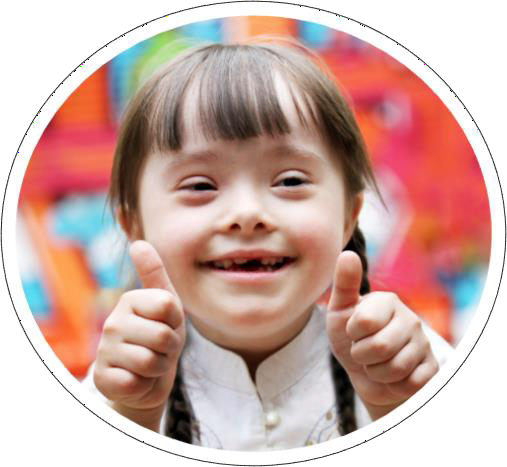 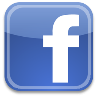 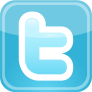 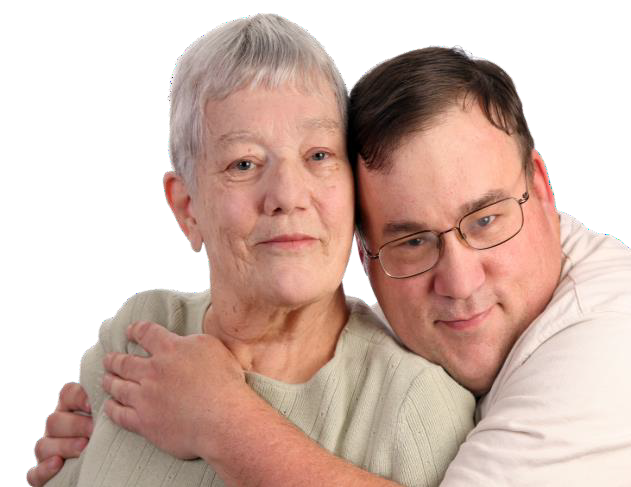 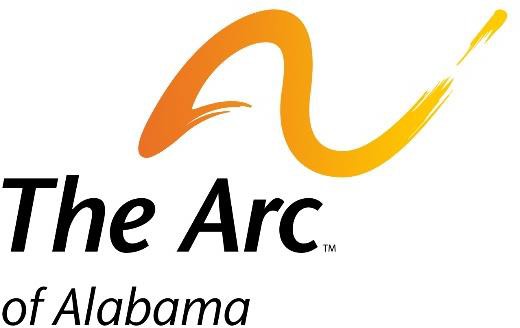 557 S. Lawrence Street Montgomery, AL 36104334.262.7688www.thearcal.orgFor people with intellectual and developmental disabilitiesWhat is Self-direction?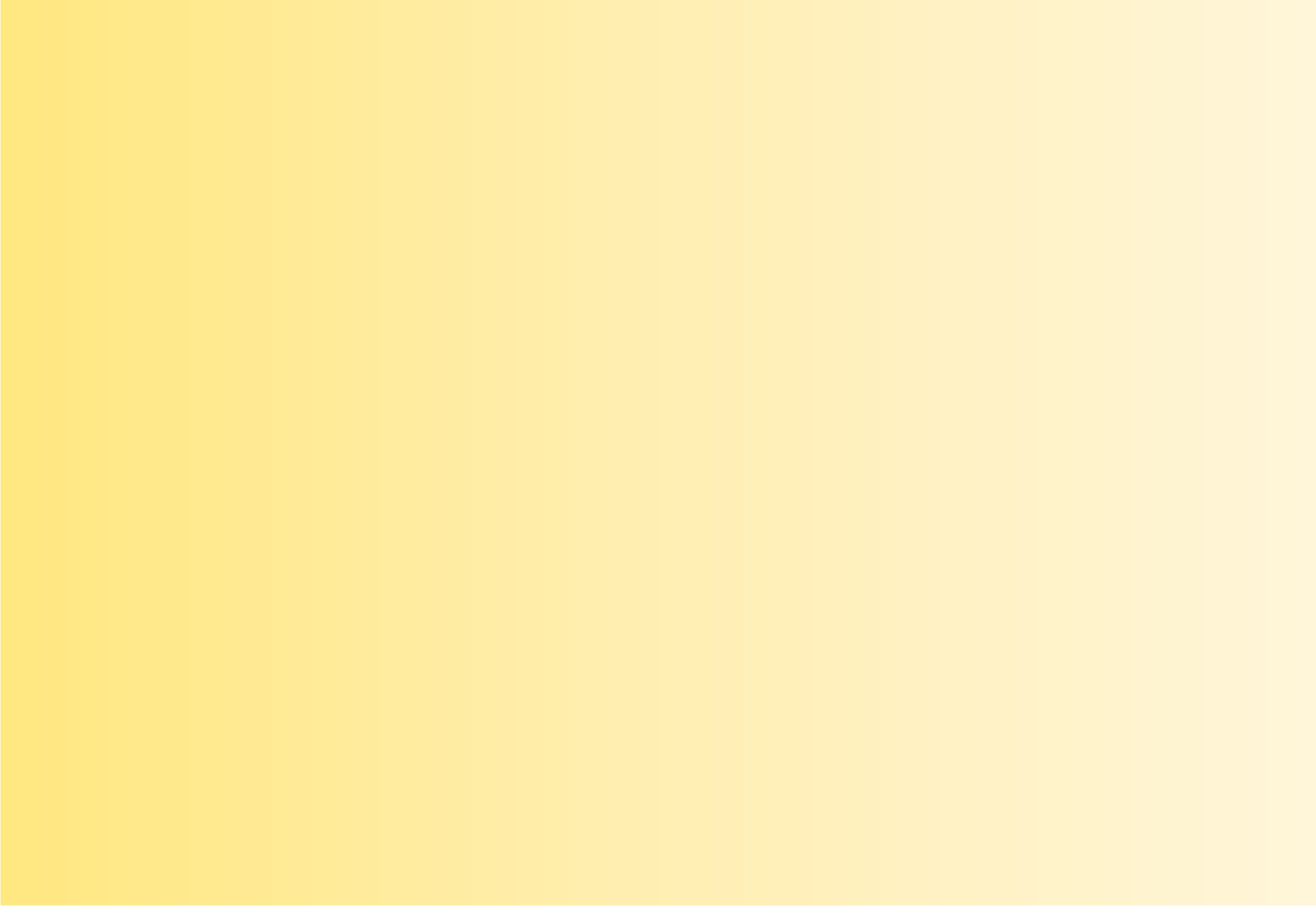 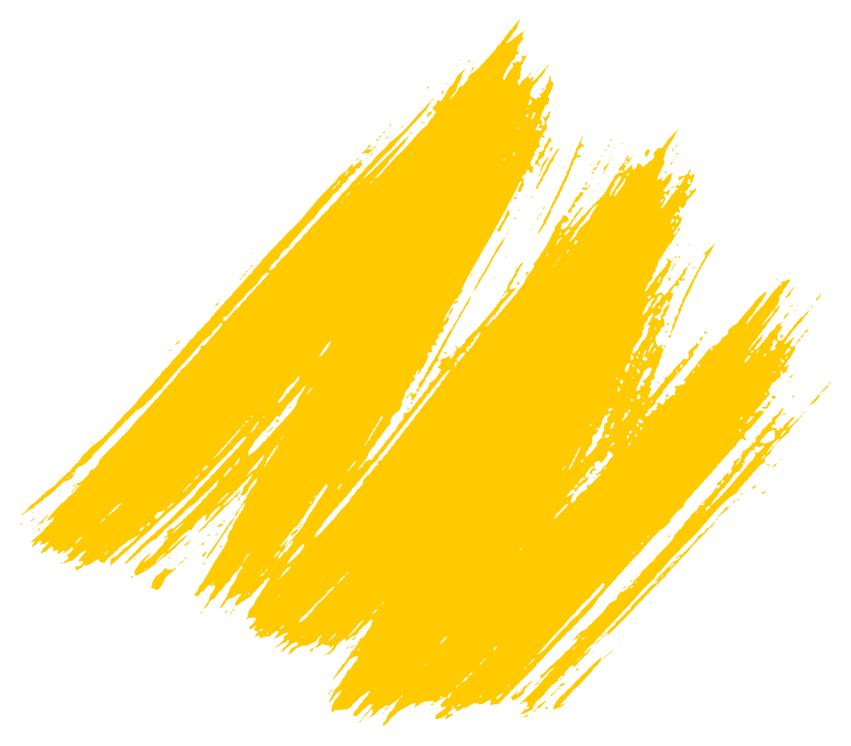 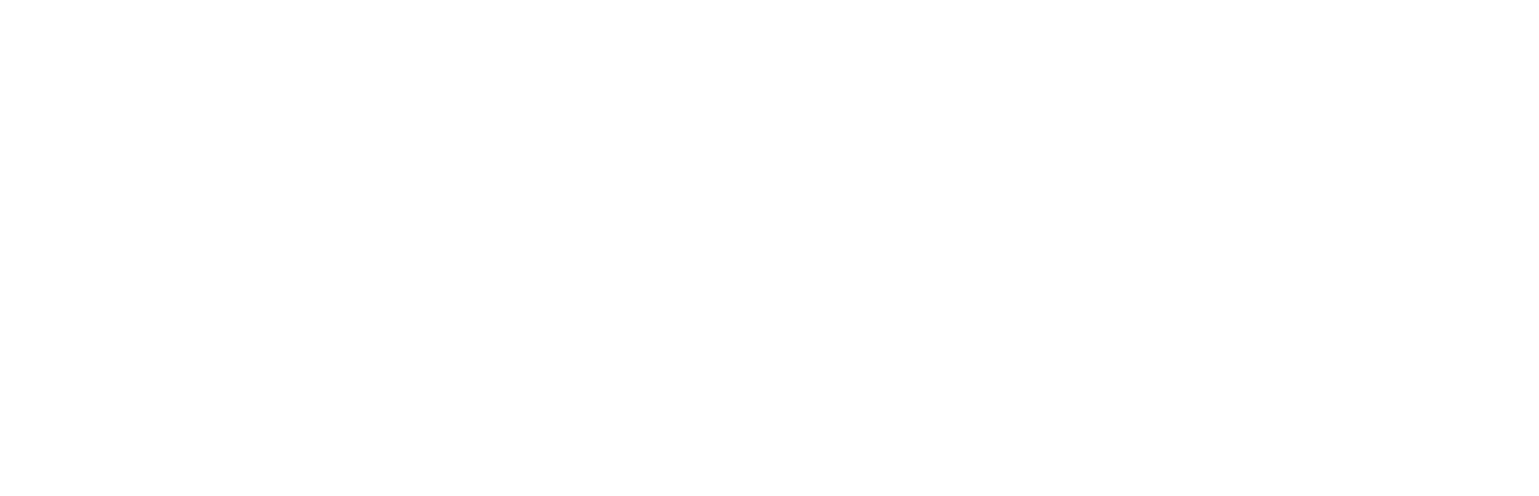 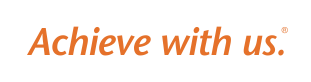 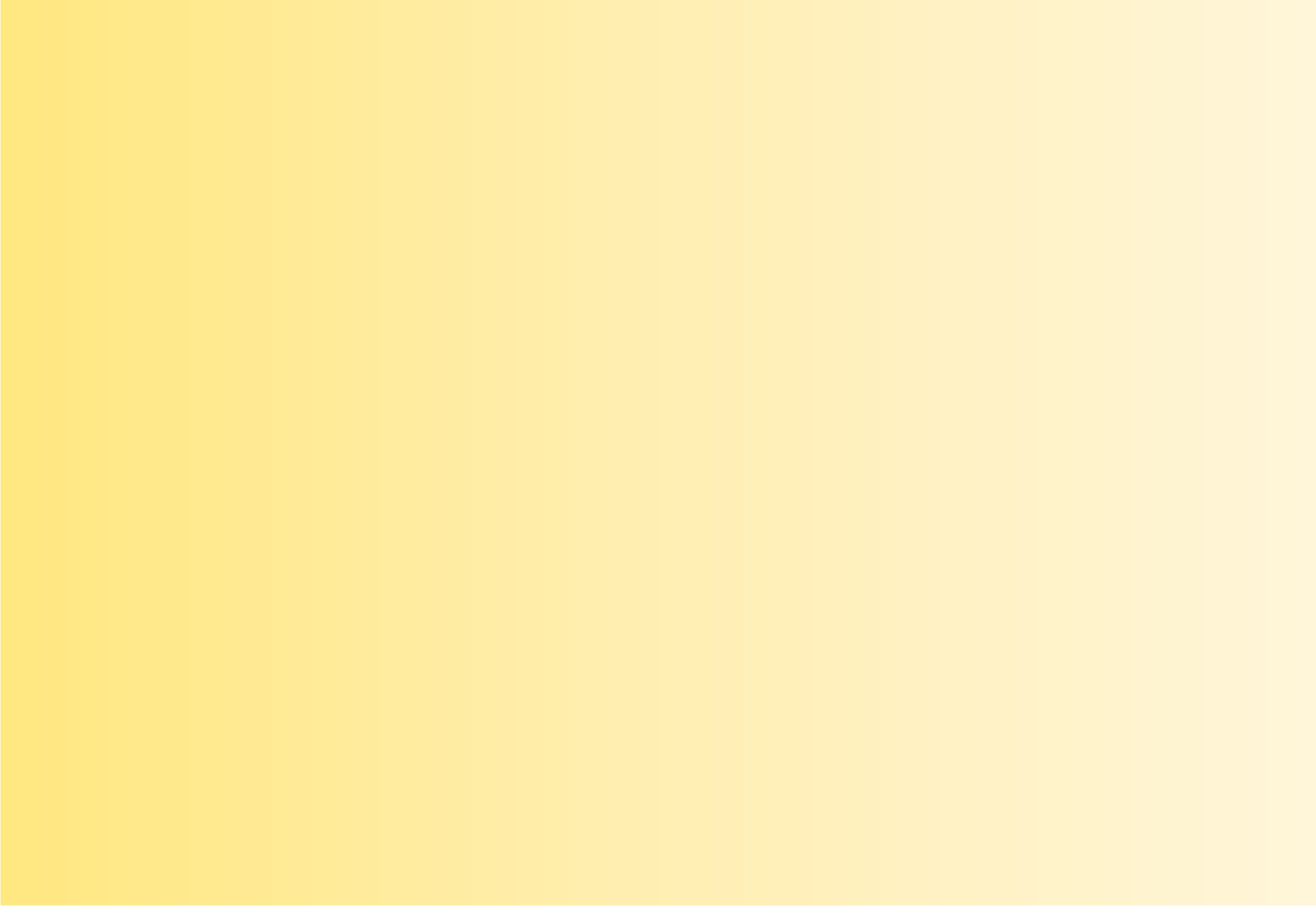 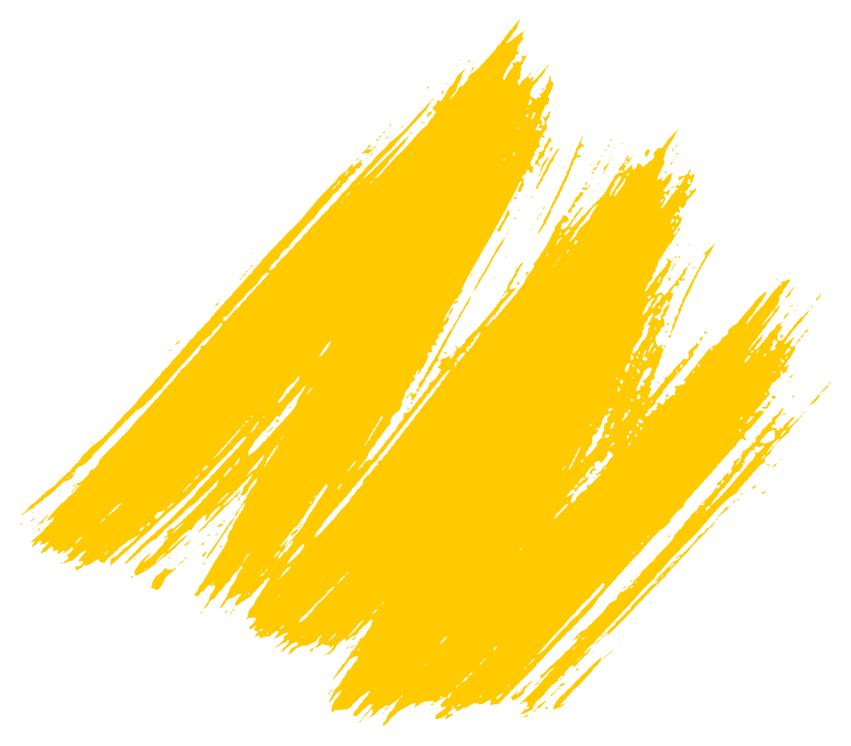 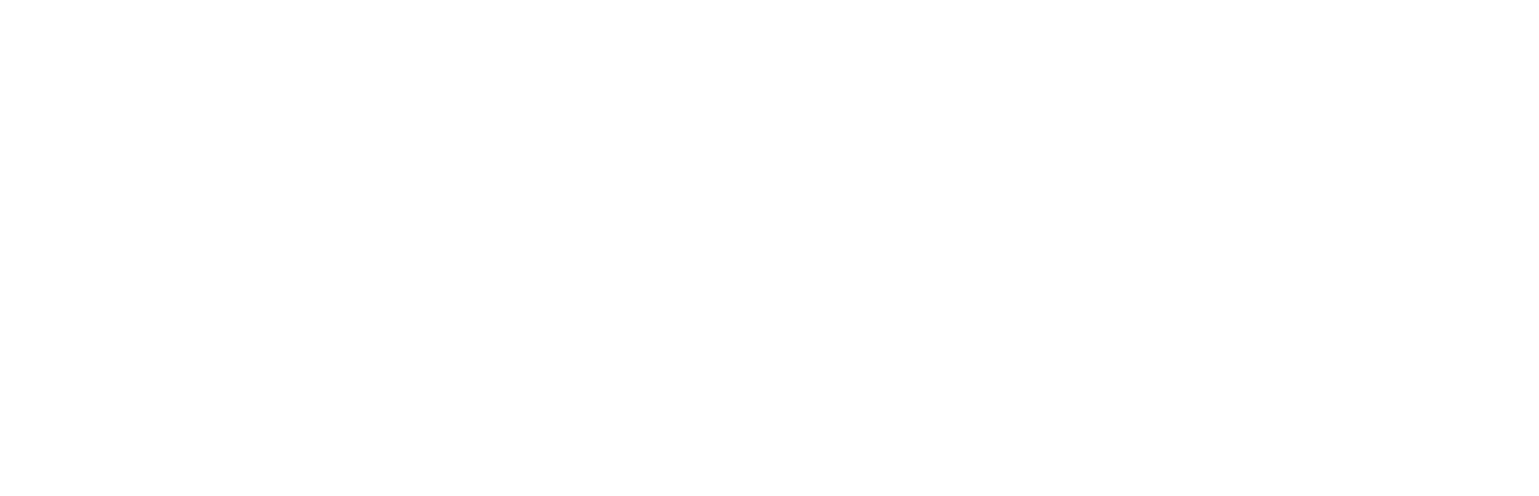 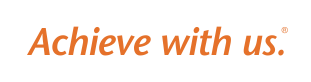 “Self-Determination” is a way to receive waiver services in your home:Where you are in Controlased on your needsYou choose your own workersYou decide when and howSelf-Managing your workersGetting Services through self-direction is not the same as getting them through an agency. In self-direction, you are the employer of your workers. Your workers work for you, not for an agencySelf-Direction is based on the idea that people who receive services know best what their needs are and how those needs should be met. This mode; is very flexible to help give you control over your lifeWhat Are My Responsibilities?When you receive services in self-direction, you are in control. This means you will have responsibilities, like:Choosing who works for youScheduling your workersTraining your workersGiving your workers feedback on services they provideYou will always have help available when you self-direct. Your case manager can help answer your questions. For more info about self-directed services:https://mh.alabama.gov/self-directed-service/Is Self-Direction Right For Me?Choosing to self-direct is a big decision. Because you are in control, you may have to make more decisions than you would if receiving services through an agency.Below are some questions to help you think through what self-directing might be like for you.Do you know anybody you might hire?Can you show your worker how to provide the care you need?Can you tell what you like or dislike about their workCan you manage a worker’s schedule?If you answered no to any questions above, you can still have another person act as your representative. This could be a family member or someone you knowWhy Choose Self-DirectionOver 1 million Americans currently self-direct their services. People choose to self-direct for many different reasons“Wanting more control over own services Wanting to purchase items with own savingsNot felling satisfied with current servicesWanting to hire someone you knowYou live in an area where services are not always available to receive care from an agencySupport CoordinationFor More information on support Coordination:https://mh.alabama.gov/division-of-developmental-disabilities/support-coordination/What To DoIt is important to be open with your case manager when you talk with them. It is your job to make sure you are safe and help protect you. Always tell them if you think something might be wrong or someone is making you uncomfortable. Your case manager can also give you important phone numbers in case you need help, like a confidential hotline.A Self-Directed Service plan should reflect the breakdown of services an individual can receive. This plan is developed by the individual, case manager, and their circle of support. Some Waiver Services that can be received on Self Directed Service Plan are:Assistive Technology ServicesBehavioral Support ServicesDay HabilitationEmployee Discovery and CustomizationEnvironmental assistanceFamily and Peer Mentoring SupportsHousing Support ServicesLive-In Caregiver SupportsTransportationTransition ServicesCommunity Service Regions:Region I	256-898-2789Region II	205-554-4302Region III	251-283-6200Region IV	334-676-5565Region V	205-916-7800If you are not on the waiver and wish to apply contact ADMH Call Center 1-800-361-4491www.thearcofal.org